挡板诱捕器（I型 配诱液）使用说明书该诱捕器分几部分组成： 绿色顶盖、三面挡板、 两个等长的带三卡槽的圆柱形帽，一个带三个卡槽的圆环，小托盘，黑色漏斗，白色集虫桶。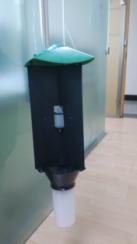 安装及使用方法：1、三面挡板上下 用等长2个的带3卡槽的圆柱形帽 插入固定，中央的矩形孔中央用一个带三个卡槽的圆环固定，把小黑托盘夹在矩形孔的底部（根据情况可放可不放托盘）。2、将绿色顶盖的三个圆孔与组装好的三个挡板的三个圆孔对齐后，用随配的螺丝钉用十字改锥工具旋转拧紧固定。3、把黑色漏斗卡眼儿与挡板的卡脚用力往内侧 卡紧，听到咔一声，再将配套的白色圆柱集虫筒卡扣、卡槽对应后旋在最下面的漏斗上。4、把引诱剂悬挂在诱捕器矩形框处，再用铁丝穿过绿色顶盖的小孔悬挂固定。5、一般相对固定挂设在一个地方，重点、主要治理区每亩挂设1-3套；一般治理区每公顷挂设3-5套。监测用每公顷1套即可。或根据具体情况而定。6、清理捕捉到的鞘翅目害虫。持效期：  引诱剂在野外持效期达4-8周，根据当地气候情况而定。